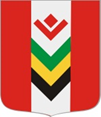 ПОСТАНОВЛЕНИЕ01 июня  .                                                                                                         № 23Об организации штаба оповещенияи пункта сбора муниципального образования «Юндинское» на 2020 год       В соответствии с требованиями Федерального закона Российской Федерации от 26.02.1997 «О мобилизационной подготовке и мобилизации в Российской Федерации», постановлением суженного заседания Администрации МО «Балезинский район» от 30.03.2020г. № 3 «Об оказании содействия военному комиссариату (города Глазов, Глазовского, Балезинского и Ярского районов Удмуртской Республики) в оповещении, сборе и отправке граждан, пребывающих в запасе и поставке техники при проведении мобилизации людских и транспортных ресурсов на территории  муниципального образования «Балезинский район», ПОСТАНОВЛЯЮ:1. На территории муниципального образования «Юндинское» создать штаб оповещения и пункт сбора муниципального образования.2. Штаб оповещения и пункт сбора разместить в здании администрации муниципального образования «Юндинское».3. Состав штаба определить:- начальник штаба;- технический работник;- посыльные, проживающие в с. Юнда (Приложение № 1).4. Для нужд оповещения и доставки граждан на пункты сбора военного комиссариата (города Глазов, Глазовского, Балезинского и Ярского районов Удмуртской Республики) привлечь 2 единицы техники (Приложение № 2).5. Взаимодействие и связь со штабом оповещения и пунктом сбора МО «Балезинский район» по открытому каналу связи и через уполномоченного от военного комиссариата (города Глазов, Глазовского, Балезинского и Ярского районов Удмуртской Республики).6. Постановление №1 от 9 января . считать утратившим силу.Глава муниципального образования «Юндинское»                                                                                          В.Г. УрасиновАДМИНИСТРАЦИЯ  МУНИЦИПАЛЬНОГО  ОБРАЗОВАНИЯ  «ЮНДИНСКОЕ»«ЮНДА»  МУНИЦИПАЛ  КЫЛДЫТЭТЛЭН  АДМИНИСТРАЦИЕЗ 